موضوع اللغة العربية لشعبة آداب و فلسفة بكالوريا 2011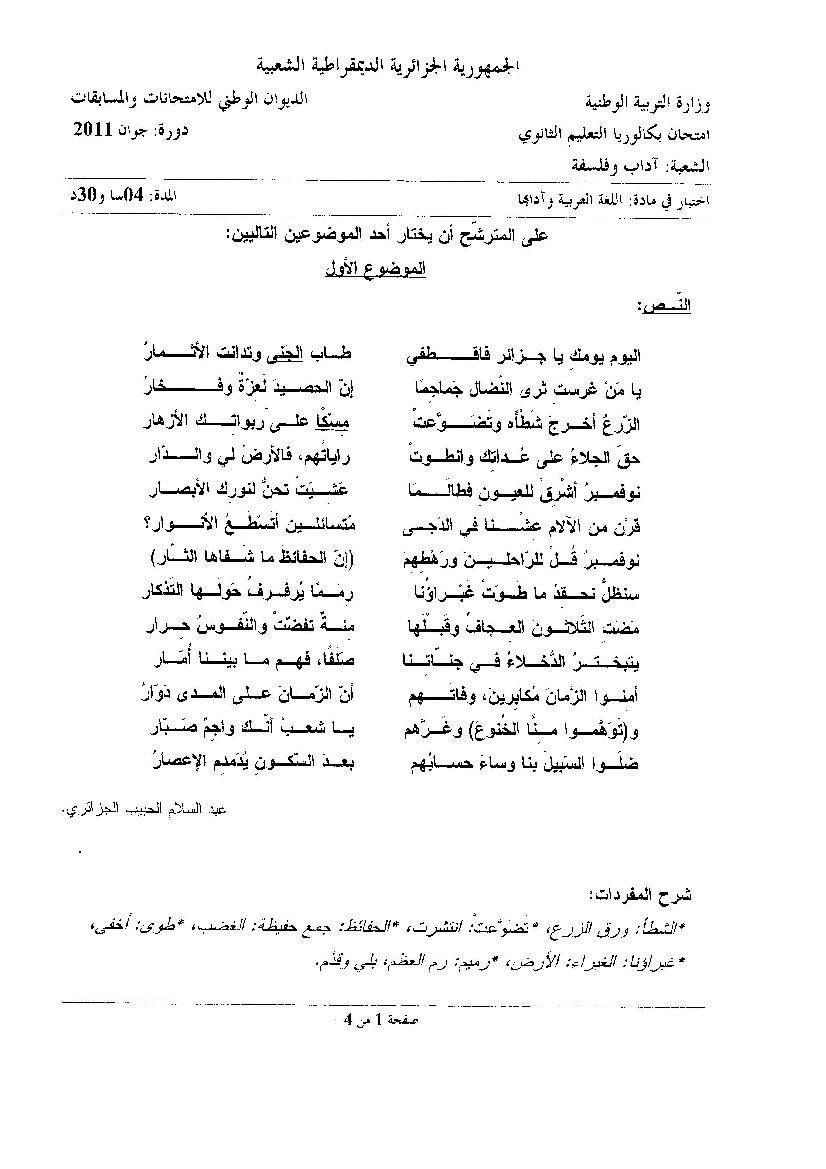 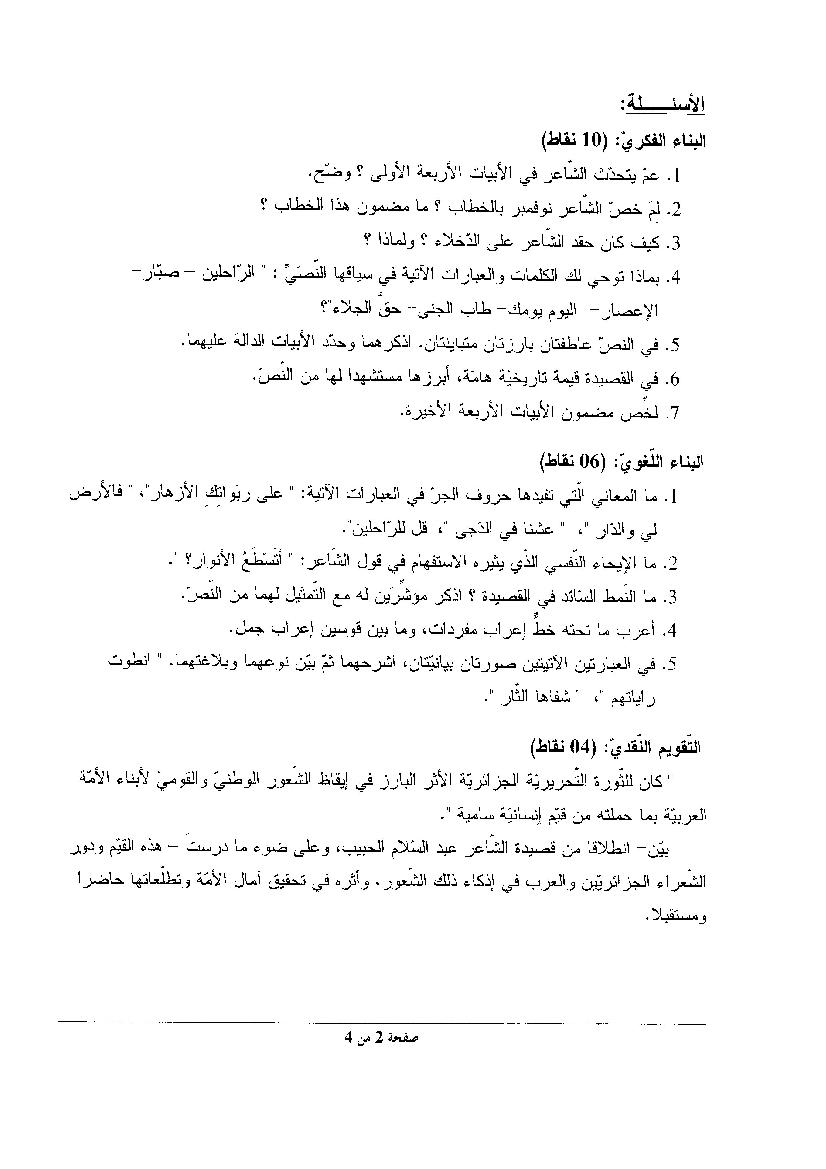 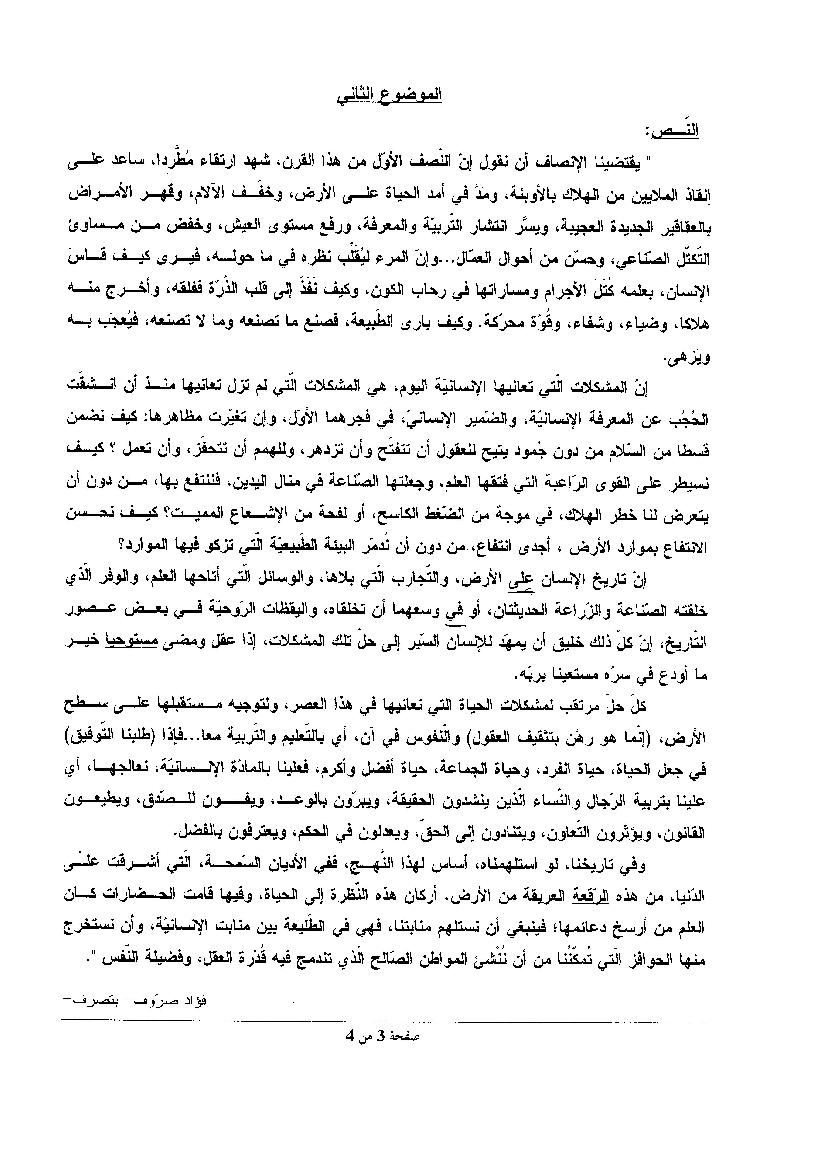 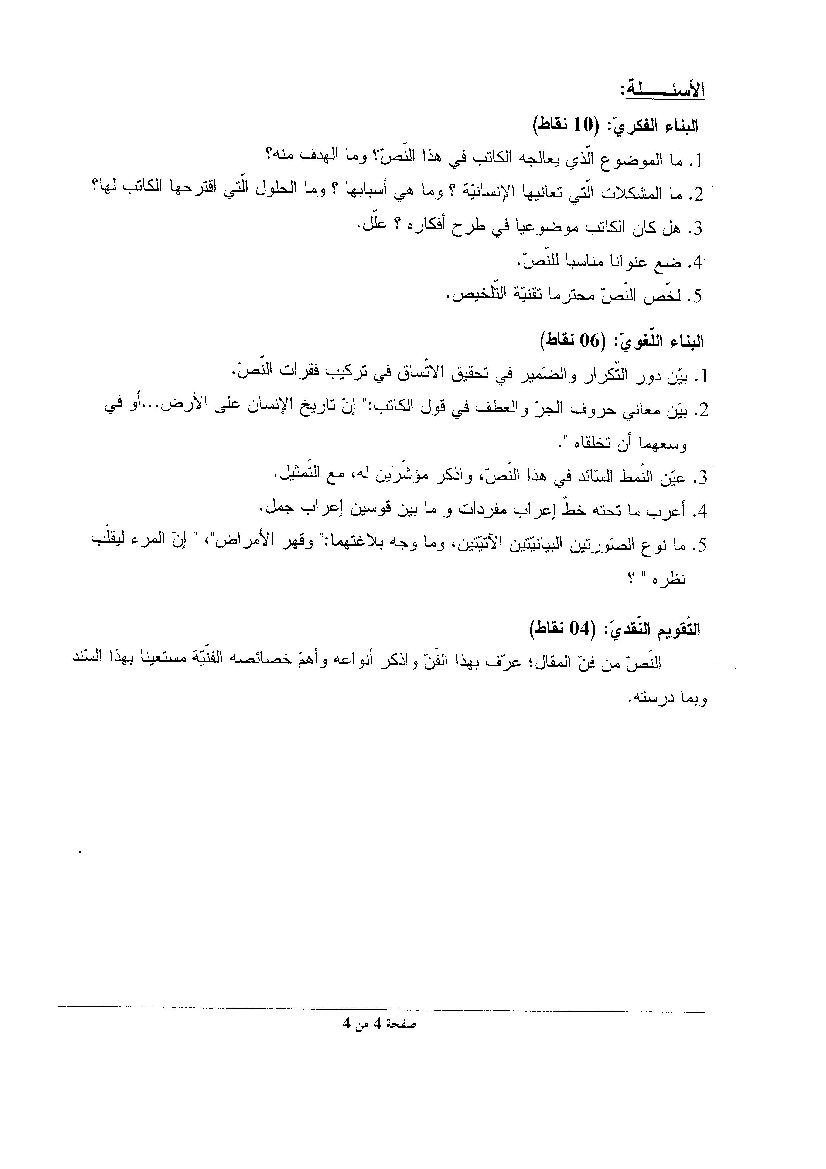 